СЛУЖБЕНИ ЛИСТ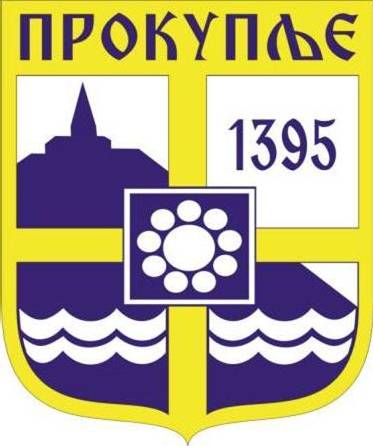 ГРАДА ПРОКУПЉА1 На основу члана 100. став 1. тачка 2. и члана 100. став 3 Статута града Прокупља („Службени лист Општине Прокупље“, број 15/2018), а на предлог Градске управе града Прокупља – Одељења за привреду и финансије од 14.06.2021.године, Градско веће града Прокупља на седници одржаној дана 14.06.2021. године донело јеЗ А К Љ У Ч А КO УПУЋИВАЊУ НА ЈАВНУ РАСПРАВУ НАЦРТАОДЛУКЕ О ИЗМЕНИ ОДЛУКЕ О БУЏЕТУ ГРАДА ПРОКУПЉА ЗА 2021.ГОДИНУУПУЋУЈЕ СЕ на јавну расправу Нацрт  Одлуке  о  измени одлуке буџету Града Прокупља за 2021.годину (у даљем тексту: Нацрт Одлуке)Јавна расправа о Нацрту Одлуке траје од 15.06.2021. до 16.06.2021. године.Овај закључак са Нацртом Одлуке објавиће се на интернет презентацији Града Прокупља: www.prokuplje.org.rs Јавнa трибинa о Нацрту Одлуке биће организована у Свечаној сали Градске управе града Прокупља 15. и 16.06.2021.године у времену од 11:00-12:00 часова, тако што ће се све примедбе и предлози заинтересованих примати на писарницу Градске управе града Прокупља, ул.Таткова бр.2, 18400 Прокупље најкасније до 16.06.2021. године до 13:00   часова.   Овај закључак објавиће се у „Службеном листу Града Прокупља”.ГРАДСКО ВЕЋЕ ГРАДА ПРОКУПЉАБрој: 06-53/2021-02У Прокупљу,  14.06.2021.                                                                                 ПРЕДСЕДНИК                                                                                  ГРАДСКОГ  ВЕЋА                                                                                                  Милан Аранђеловић с.р.С а д р ж а ј1.Закључак о упућивању на јавну расправу нацрта Одлуке о измени одлуке о буџету града Прокупља за 2021. годину..............................................1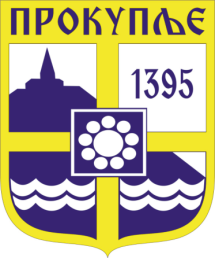  Издавач: Скупштина Грaда  Прокупља Лист уредио: Ивана Миладиновић Главни и одговорни уредник: Секретар Скупштине Града Прокупља  Александра ВукићевићГОДИНА XIIIБрој 20Прокупље14. Јун2021.Лист излази према потребиГодишња претплата: 1.000 дин.Цена овог броја износи: 40 дин.Рок за рекламацију: 10 дана